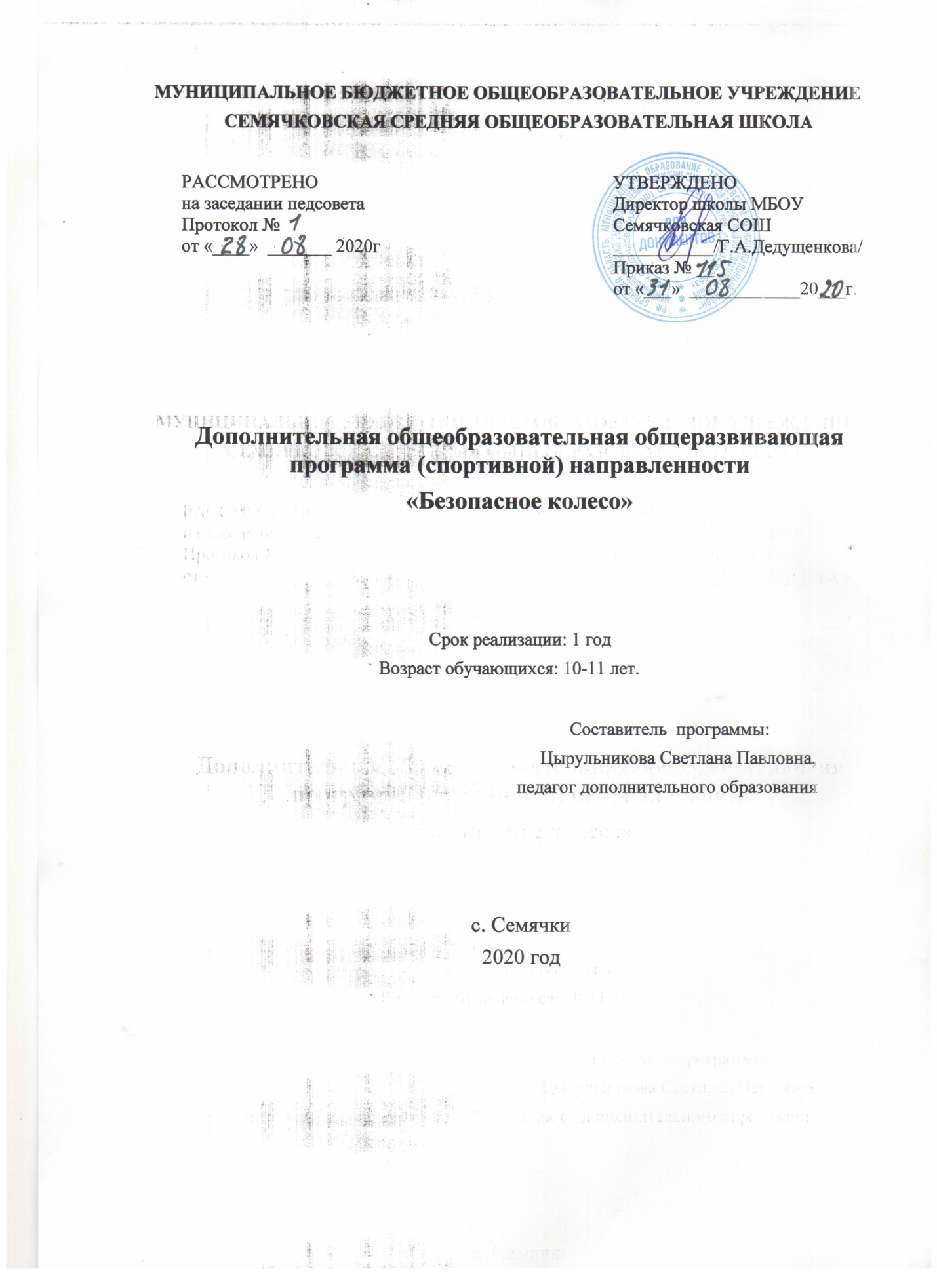 Пояснительная записка                                                                                                       Делаем ребятам                                                                                                        Предостережение:                                                                                                       «Выучите срочно                                                                                                        Правила движения»                                                                                                                     Ю. ЯковлевБезопасность дорожного движения – одна из основных проблем сохранения жизни и здоровья граждан страны. Сегодня, в век стремительного роста автомобильных потоков  на  наших улицах и дорогах, когда с раннего детства ребёнок знакомится со сложной техникой,  когда с 6-7 лет он становится участником дорожного движения, встает проблема обучения основам его безопасного поведения на улицах и дорогах, необходимость сознательного выполнения им требований дорожного движения   с  дошкольного возраста. 	Как  научить ребенка сознательно относиться к выполнению Правил дорожного движения? Можно читать лекции, проводить беседы, викторины, различные соревнования, применять иные формы обучения, но необходимо все это соединить в единую целостную систему обучения ребят.	Важно решать вопросы комплексно, воссоединив практические и теоретические знания и непрерывный процесс обучения и воспитания. Среда обитания ребенка перенасыщена  риском и опасностями дорожно-транспортных происшествий. Практически с порога дома он становится  участником дорожного  движения,  так как и дворы стали  объектами дорожного движения.	Комплексный подход  к решению проблемы может дать положительный результат – сокращение  числа дорожно-транспортных происшествий с участием детей.Система непрерывного обучения навыкам безопасного поведения детей  на улицах складывается из следующих компонентов:проведение различных видов внеурочной деятельности обучающихся в  общеобразовательных учреждениях проблематике безопасности дорожного движения.Работа кружкаДля создания  условий по организации  непрерывного процесса обучения навыкам  безопасности на улицах и дорогах  в системе дополнительного образования учащихся, с учётом возрастных особенностей и психологической теории, рекомендуется начинать обучение ребят основам безопасного поведения на улицах и дорогах с раннего возраста. Изучение азов начальной дорожной азбуки.1.Направленность дополнительной образовательной программы обучающихся, на реализацию умения, относящегося к  культуре безопасности жизнедеятельности в рамках внеурочной образовательной деятельности. Спортивная  направленность.2.Новизна, актуальность, педагогическую целесообразность.    Новизна и  актуальность программы состоит в том, что изучение Правил дорожногодвижения и основ безопасного управления транспортным средством крайненеобходимо обучающимся. Изучая эти предметы, обучающиеся приобретают навыки, позволяющие им в повседневной жизни снизить риск попадания в критические дорожно- транспортные ситуации на улицах и дорогах. Сами занятия проходят в увлекательной форме с пользой для обучающихся, расширяя их кругозор и отвлекая их от бесцельного времяпровождения. Обучающиеся становятся собраннее, целеустремлённее, учатся общению в коллективе единомышленников. При разработке программы учтены новейшие достижения автомобилестроения, изменения в правилах дорожного движения и законодательства в сфере обеспечения безопасности дорожного движения. Программа позволит воспитать такие качества, как дисциплинированность, внимание, собранность, ответственность, осторожность, уверенность. Ведь часто именно отсутствие их у человека становится причиной дорожных происшествий.    3. Цель программы:  создание условий для формирования у обучающихся  устойчивых      навыков безопасного поведения на улицах и дорогах.  Задачи программы:   Обучающие Познакомить с историей правил дорожного движения.  Помочь расширить общий кругозор по проблеме безопасного поведения на улицах и  дорогах; Изучить правила дорожного движения для пешеходов и пассажиров на основе  формирования умений и навыков безопасного поведения на дороге;  РазвивающиеРазвивать культуру безопасного поведения на дорогах;Способствовать развитию навыков управления велосипедом в условиях дорожного движения.   ВоспитательныеВыработать культуры участника дорожного движения;Воспитывать у учащихся устойчивые навыки соблюдения и выполнения правил дорожного движения;4.Главной отличительной особенностью программы  является совершенствование знаний, умений и навыков безопасного поведения на улицах и дорогах участие в массовых  мероприятиях (соревнованиях, конкурсах и иной игровой деятельности) в работе кружка, иных объединений дополнительного образования.  5.Программа представлена как курс специальных занятий ПДД. В кружке на добровольной основе  занимаются дети 10-11 лет.(4-5 класс), не менее 10 человек.6.Программа рассчитана на 1 год обучения – 35ч.7.Формы и режим занятий – 1 час в неделю.8.Ожидаемые результаты освоения программы кружка.Результатами воспитательно-образовательной деятельности программы являются: развитие и совершенствование навыков поведения на дороге, оказания доврачебной медицинской помощи, разносторонняя физическая и психологическая подготовка учащихся, а также успешное выступление команды  на конкурсе «Безопасное колесо», других конкурсах данной направленности различного уровня.Личностные результаты: -принятие образа «хороший пешеход, хороший пассажир»;-самостоятельность и личная ответственность за свои поступки, установка 
на здоровый образ жизни; -уважительное отношение к другим участникам дорожного движения; 
-осознание ответственности человека за общее благополучие; -этические чувства, прежде всего доброжелательность и эмоционально-нравственная отзывчивость; -положительная мотивация и познавательный интерес к занятиям способность к самооценке; -начальные навыки сотрудничества в разных ситуациях. Метапредметные результаты:-навыки контроля и самооценки процесса и результата деятельности;
-умение ставить и формулировать проблемы; -навыки осознанного и произвольного построения сообщения в устной форме, в том числе творческого характера; -установление причинно-следственных связей; 
Предметные результаты:-умение выделять и формулировать то, что уже усвоено и что еще нужно усвоить; -умение соотносить правильность выбора, планирования, выполнения и результата действия с требованиями конкретной задачи; В конце изучения курса обучающие должны:- знать: правила дорожного движения, нормативные документы об ответственности за нарушение ПДД;серии дорожных знаков и их представителей;способы оказания первой медицинской помощи;техническое устройство велосипеда.Опасные места вокруг школы, дома, в микрорайоне, на улицах и дорогах;Безопасные участки улиц и дорог в микрорайоне;Названия автострахования.уметь:работать с правилами дорожного движения, выделять нужную информацию;работать по билетам, предложенным газетой «Добрая дорога детства»;читать информацию по дорожным знакам; оценивать дорожную ситуацию;оказывать первую медицинскую помощь пострадавшему;пользоваться общественным транспортом;управлять велосипедом.
Методы оценки результативности программы:посещаемость;фиксация занятий в рабочем журнале;практический результат.Способы определения результативности программысамостоятельное, безошибочное выполнение работ;подготовка (к заключительному занятию кружка)развитие позитивных качеств личности ребенка: уверенности в себе, доброжелательности, терпимости, умения сотрудничать.Формой подведения  итогов реализации  данной программы являются.активность участия детей в мероприятиях по данной направленности. проявление самостоятельности в творческой деятельностиУчебно – тематический план.                          1-й год обучения.                                          Календарно-тематическое планированиеСодержание  рабочей программы;Правила дорожного движения Основные понятия и термины ПДД. Права, обязанности и ответственность участников дорожного движения. Дорожные знаки и дополнительные средства информации Разметка проезжей части. Указатели, их назначение и действие. Проезд регулируемых и нерегулируемых перекрестков. Сигналы светофоров и регулировщиков. Правила движения велосипедиста. Перевозка людей и грузов на велосипеде. Движение группы пешеходов и велосипедистов. Требования, предъявляемые к техническому состоянию транспортных средств. Опасные последствия эксплуатации неисправного транспорта. Требования по техническому состоянию рулевого управления, тормозов, шин, световых приборов. Просмотр фото- и видеоматериалов. Дороги и их элементы. Проезжая часть. Разделительная полоса. Полоса движения. Тротуар. Прилегающие территории. Перекрестки. Населенные пункты. Расположение транспортных средств на проезжей части. Движение транспортных средств по тротуарам, обочинам и пешеходным дорожкам. Интервал и дистанция. Полоса торможения и разгона. Средства организации и регулирования дорожного движения, светофоры автомобильные, железнодорожные, пешеходные. Предупреждающие знаки. Знаки приоритета. Предписывающие знаки. Информационно-указательные знаки. Знаки сервиса. Знаки дополнительной информации. Обгон и встречный разъезд. Места, где остановка запрещена.Список литературы:Джихан О.Н, Петров С.В, Старых И.Л.Безопасность на дорогах и в общественном транспорте. Министерство образования и науки РФ, Федеральное агентство по образованию. – Оренбург: Изд-во ОГПУ, 2009.Материалы газеты «Добрая Дорога Детства».Петров С.В, Бубнов В.Г. Первая помощь в экстремальных ситуациях: практ. пособие. – М.: ЭНАС, 2008.Правила дорожного движения Российской Федерации с комментариями и иллюстрациями. – М.: Атберг 98, 2009.Разинина И.Ф. Безопасность детей на дороге - забота каждого: методические рекомендации по организации в образовательных учреждениях работы с родителями по профилактике дорожно-транспортного травматизма. – Тамбов: ТОИПКРО, 2009.Разинина И.Ф, Рыбкина Н.В. Организация работы по профилактике детского дорожно-транспортного травматизма в образовательном учреждении. – Тамбов, 2007.Рыбин А.Л, Маслов М.В; под общ.ред. А.Т.Смирнова. Обучение правилам дорожного движения: 5-9 кл: метод.пособие. – Москва.: Просвещение. 2008.№ п/пСодержание темыОбщее кол-во часовI. Правила дорожного движения122.Дорожные знаки113.Светофор  54.4.Перекресток7Итого:35чСодержание работыОбщее кол-во часовтеорияпрактикаДата Факт.Факт.Примечание.1.I. Правила дорожного движения1.Правила дорожного движения и их история;Некоторые понятия и термины «Правил дорожного                движения» 112.Участники дорожного движения:113.Дороги и их элементы; 114.Сигналы светофора и регулировщика;115.Дорожные знаки.116.Велосипед. Правила дорожного движения для  велосипедистов117. 2.Дорожные знаки7.Назначение и роль дорожных знаков в  регулировании  дорожного движения.118.История дорожных знаков. Дорожные знаки и их группы.19.Предупреждающие знаки.1110.Предписывающие знаки. Знаки особых  предписаний.1111.Знаки приоритета. Запрещающие знаки1112.Информационные знаки. Знаки сервиса.Таблички.1113.Места установки дорожных знаков.1114.  3. Светофор  14.Появление светофора на дорогах.115.Виды светофоров.116.Сигналы светофоров.117.Порядок перехода и проезда улиц и дорог по сигналам транспортного и пешеходного светофоров.118.  4.Перекресток18.Перекрестки и их виды.119.Проезд перекрестков.120.Правила перехода перекрестка.121.Порядок движения на перекрестке при     регулировании движения  регулировщиком исветофором.122.Перекресток: решение ситуационных  задач.11Итого:35???